30.03.2020Temat: Utrwalenie dodawania i odejmowania w zakresie 100. Ćwiczenie odczytywania godzin na zegarze tarczowym. Rozwiązywanie prostych zadań tekstowych.Witaj Paula . Dzisiaj utrwalisz dodawanie i odejmowanie. Wykonaj przykłady takim sposobem jak ci wygodniej. Będziesz też musiała rozwiązać kilka zadań tekstowych o zakupach.Poćwiczysz też określanie godzin na zegarze, dorysuj wskazówki tak aby wskazywały poprawnie godziny. Powodzenia. 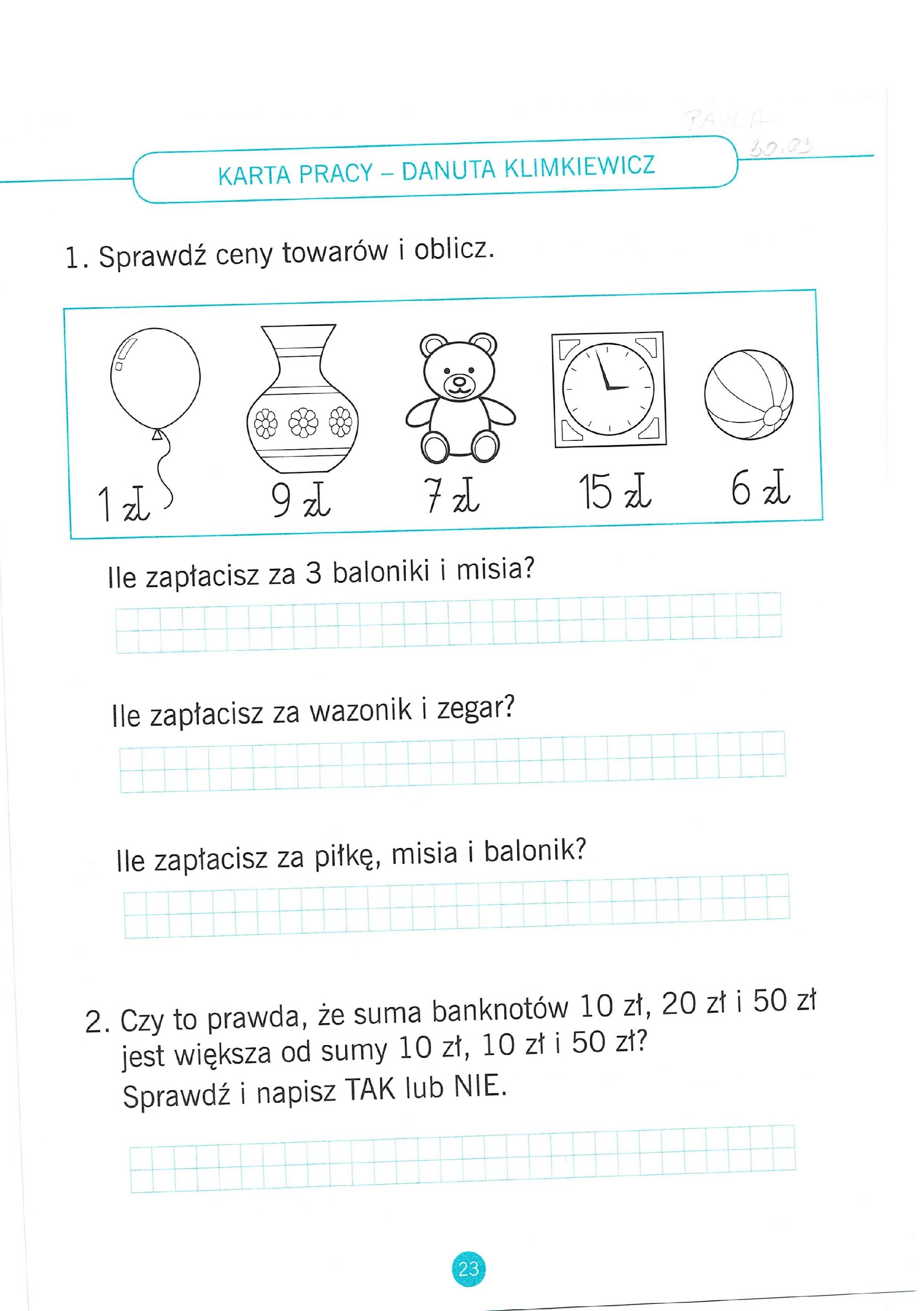 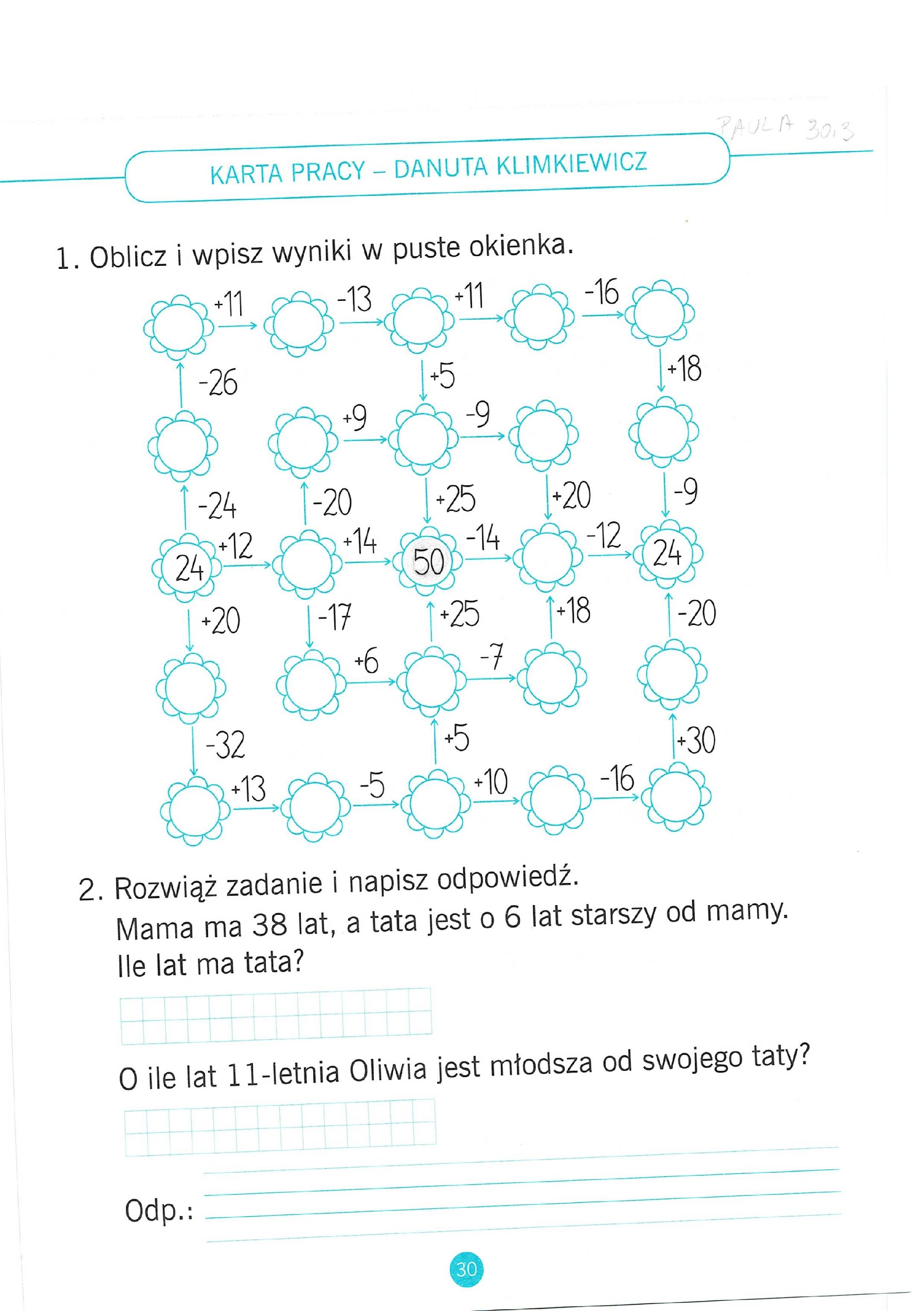 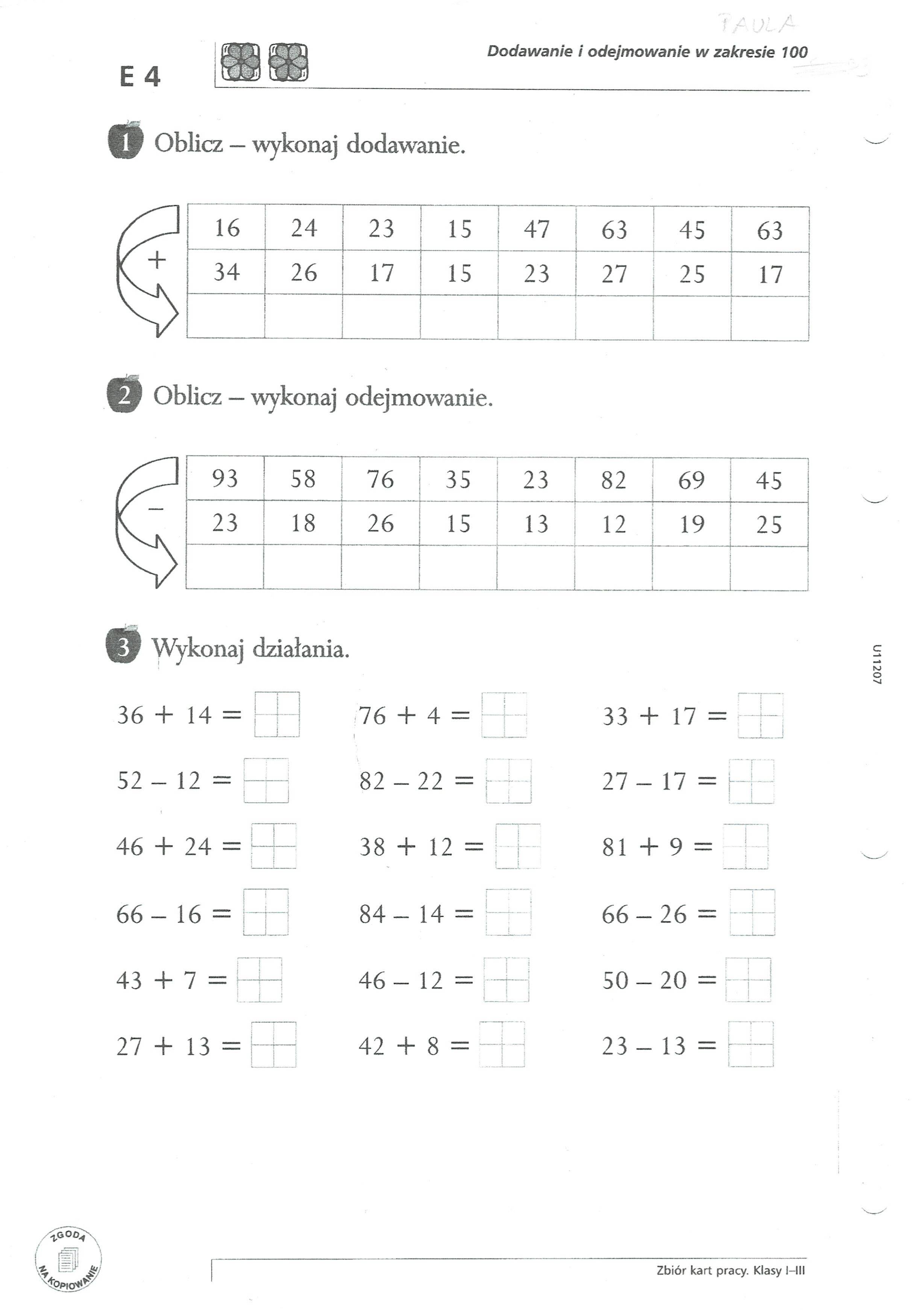 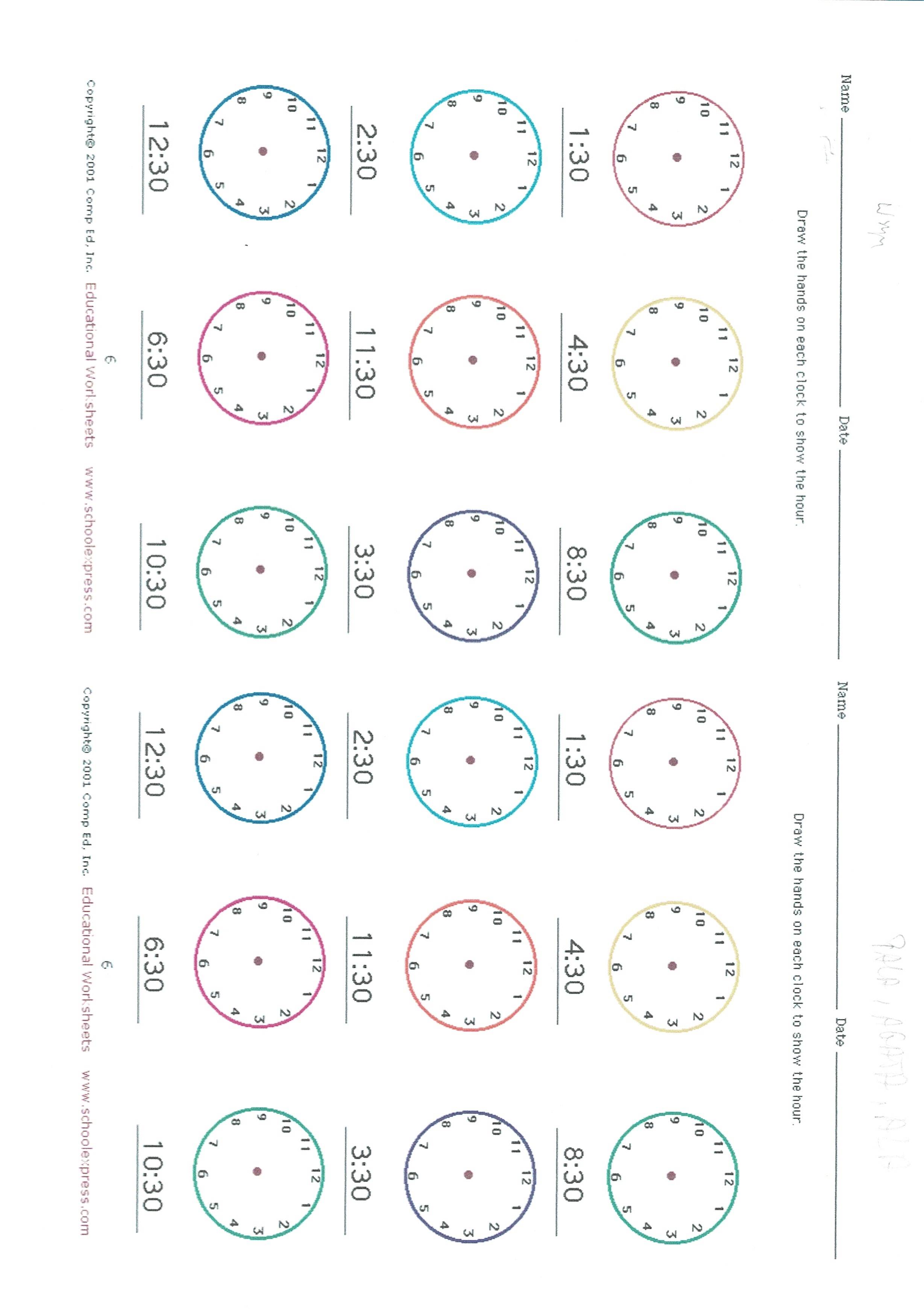 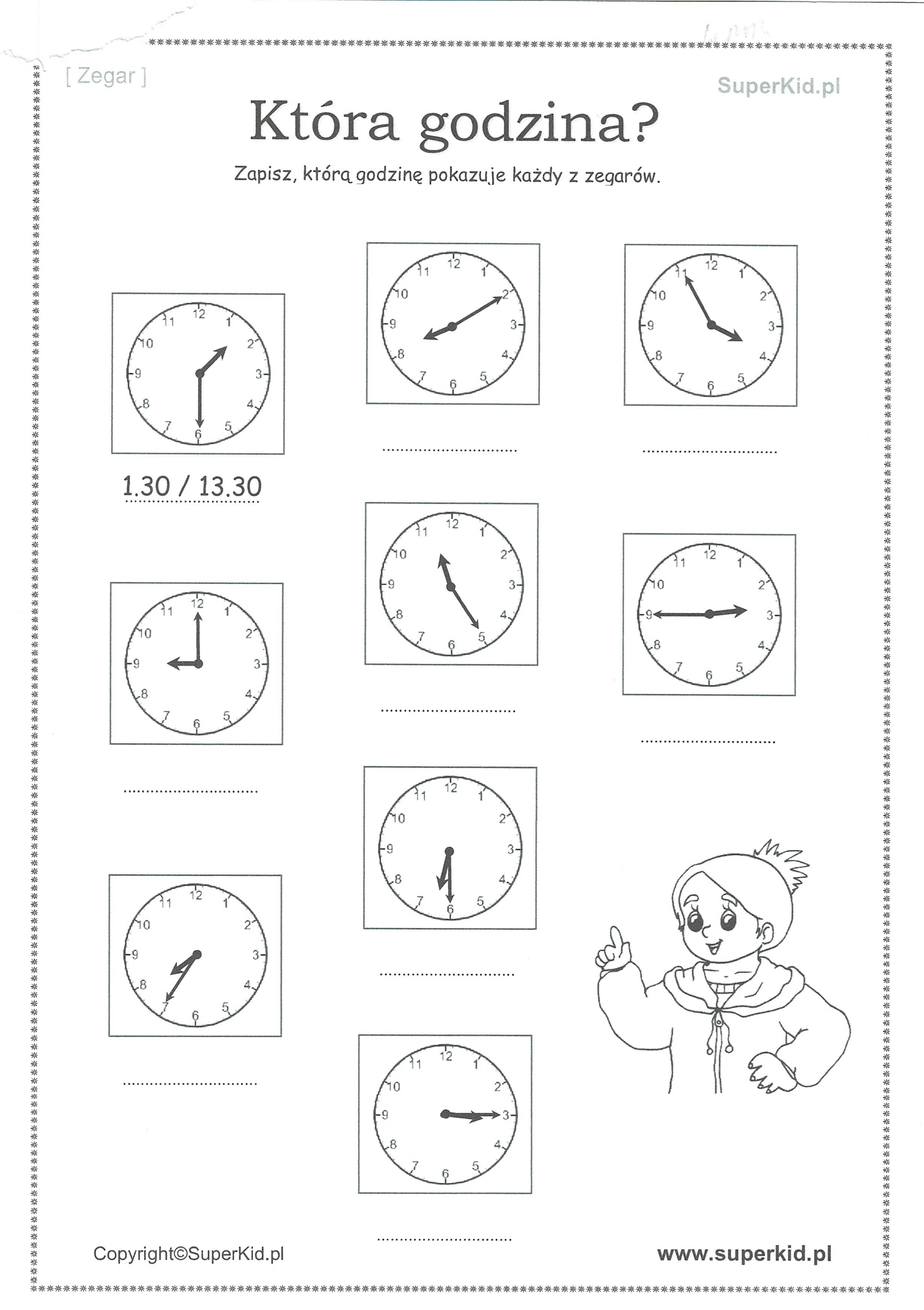 